Štatút súťaže
o najlepšiu diplomovú prácu v oblasti robotiky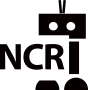 Cena NCRÚvodné ustanovenieNárodné centrum robotiky na Slovensku (ďalej len NCR) podporuje rozvoj robotiky na slovenských univerzitách a medzi študentami. Ako jednu z foriem podpory sa rozhodlo oceňovať aj najlepšie diplomové práce z oblasti robotiky.  Článok 1 
Názov súťaže a vyhlasovateľSúťaž sa vyhlási  každoročne pod názvom (v názve sa uvedie príslušný rok):Súťaž o cenu NCR za najlepšiu diplomovú prácu v roku 20xxVyhlasovateľom súťaže je:Národné centrum robotiky
Ilkovičova 3
841 04 Bratislava
IČO: 42365040
email: frantisek.duchon@stuba.sk
web: www.nacero.skVyhlasovateľovi prináležia všetky kompetencie vo vzťahu k štatútu, priebehu súťaže, vyhlasovaniu výsledkov, autorským právam súťaže, menovaniu oprávnených osôb a riešeniu sporov.Článok 2 
Podmienky súťaže Súťaž má jednoročný cyklus. Súťaž je vyhlásená vždy pre akademický rok, v ktorom boli diplomové práce obhájené a končí slávnostným vyhlásením výsledkov. Súťaž sa riadi štatútom ako hlavným programovým dokumentom. Do súťaže sa môžu zapojiť študenti, ktorí končia inžinierske štúdium  so zameraním na robotiku a príbuzné odbory na niektorej z vysokých škôl a univerzít so sídlom v Slovenskej republike. Diplomová práca musí byť obhájená v období príslušného akademického roka t. j. od 1. septembra predchádzajúceho roka do 30. júna príslušného roka. Vzor prihlášky do súťaže tvorí prílohu tohto štatútu.Článok 3 
Kritériá pre zaradenie diplomových prác do súťažeKritériá pre zaradenie diplomových prác do súťaže sú nasledovné:diplomant bol vopred oboznámený s podmienkami súťaže a s možnosťou zapojiť sa do súťaže a túto možnosť využil;diplomant odovzdal diplomovú prácu v stanovenom termíne a úspešne ju obhájil;diplomová práca je tematicky zameraná na oblasť robotiky alebo príbuzné odbory a rieši konkrétny technický problém alebo prináša nové teoretické poznatky;diplomová práca bola vybraná do užšieho výberu komisiou pre štátne skúšky na odpovedajúcej vysokej škole alebo univerzite; prihláška do súťaže bola zaslaná poštou a anotácia diplomovej práce bola v elektronickej podobe zaslaná najneskôr do 30. júna príslušného akademického roka. Anotácia diplomovej práce musí obsahovať zhrnutie vlastnej práce a opis dosiahnutých výsledkov. Jej rozsah by mal byť  300 až 500 slov.Článok 4 
Hodnotenie diplomových prácHodnotenie diplomových prác je rozdelené do troch častí. V prvej časti vyberajú (nominujú) najlepšie práce z odboru jednotlivých vysokých škôl a univerzít členovia komisie pre štátne skúšky.V druhej časti, zo všetkých zaslaných prác, zo všetkých zúčastnených vysokých škôl a univerzít vyberie hodnotiaca komisia (článok 5) desať najlepších diplomových prác.Autori týchto prác budú pozvaní na finálne kolo, kde dostanú priestor svoju prácu odprezentovať. Komisia na základe týchto prezentácií vyberie najlepšie tri práce a jednu najviac inovatívnu diplomovú prácu.Hodnotenie I. časťČlenovia komisie pre štátne skúšky na jednotlivých vysokých školách a univerzitách vypracujú bodové hodnotenie pre každú nominovanú diplomovú prácu pre nasledovné kritériá:Každá zúčastnená fakulta môže nominovať maximálne 10% (zaokrúhlených smerom nahor) z celkového počtu obhájených diplomových prác v danom odbore. Hodnotenie II. časťČlenovia komisie pre súťaž vyhodnotia zaslané nominované diplomové práce a hodnotenia komisií jednotlivých univerzít a na ich základe vytvoria rebríček najlepších diplomových prác, z ktorých prvých 10 prizvú na finálne kolo súťaže. Hodnotenie III. časťFinálne kolo súťaže pozostáva z prezentácií vybraných diplomových prác, ich vyhodnotení a slávnostného odovzdania cien. Ak študent nie je schopný zúčastniť sa finálneho kola súťaže, nemôže byť zaradený do hodnotenia v tejto časti. Článok 5 
Zloženie hodnotiacej komisie Komisia pre súťaž má minimálne 6 členov a je tvorená z :vybraní členovia NCR;zástupca výkonného výboru NCR;vybraní zástupcovia z praxe.Článok 6 
Priebeh finálnej súťaže a vyhodnotenieKomisia pre súťaž overí splnenie kritérií pre zaradenie diplomových prác do súťaže podľa článku 3. Komisia pre súťaž určí podľa hodnotenia členov komisie pre obhajoby a záverečnej prezentácie poradie jednotlivých diplomových prác. Diplomové práce s najvyšším bodovým hodnotením sa stanú víťaznými diplomovými prácami v príslušnom roku.Komisia pre súťaž vypracuje záznam o priebehu súťaže a odovzdá ho predsedovi komisie. Záznam o priebehu súťaže podpisuje predseda komisie pre súťaž a členovia komisie.Článok 7 
ZverejneniePredseda výkonného výboru NCR oznámi výsledky súťaže víťazom a prihlasovateľovi z  materskej vysokej školy alebo univerzity. Výsledky súťaže sa zverejnia na portáli www.nacero.sk a v odbornom časopise AT&P Journal. Zverejnené bude meno autora a názov diplomovej práce spolu s bodovým vyhodnotením. Článok 8 
CenyVýkonný výbor NCR svojim uznesením každoročne schváli výšku finančnej odmeny a uvedie ju v zápisnici.   Vyhlasovateľ súťaže si vyhradzuje právo meniť alebo dopĺňať výšku a formu odmeny pre jednotlivé ročníky, prípadne niektorú z cien v aktuálnom ročníku súťaže neudeliť.Výhry získané zo súťaže sú predmetom dane z príjmov fyzických osôb v zmysle Zákona o dani z príjmov č.  595/2003 Z. z. v platnom znení (ďalej len "Zákon o dani z príjmov"), a výhercovia sú povinní pri zdanení týchto výhier postupovať podľa tohto zákona. Finančné čiastky, ktoré získajú výhercovia predstavujú výšku výhry pred zdanením. Podľa Zákona o dani z príjmov výhry z reklamnej súťaže alebo žrebovania neprevyšujúce výšku 350 eur, nepodliehajú zdaneniu.  Článok 9 
Odovzdanie cienSlávnostné odovzdanie cien prebehne v deň finálneho kola súťaže. Dátum finálneho kole súťaže je určený vyhlasovateľom. Autorom víťazných prác ceny odovzdá zástupca vyhlasovateľa .Článok 10
Účasť v súťaži a súhlas so spracovaním osobných údajovÚčasťou v súťaži vyjadruje účastník súťaže súhlas s pravidlami súťaže a zaväzuje sa ich plne dodržiavať. Zároveň v zmysle § 13 ods. 1 písm. a) zákona č. 18/2018 Z. z. o ochrane osobných údajov dáva súhlas so spracovaním svojich osobných údajov poskytnutých v rámci súťaže počas celého obdobia spracovania súťaže, s ich sprístupnením hodnotiacej komisii a použitím na reklamné a propagačné účely Organizátora súťaže. Tento súhlas je možné kedykoľvek písomne odvolať prostredníctvom oznámenia adresovanému Organizátorovi súťaže. Odvolanie súhlasu nemá vplyv na zákonnosť spracovania osobných údajov založenom na súhlase pred jeho odvolaním.Článok 11 
Záverečné ustanovenieŠtatút nadobudol účinnosť jeho schválením na zasadnutí výkonného výboru Národného centra robotiky o.z., dňa 15.03.2019, Zmeny štatútu sú možné po skončení príslušného ročníka súťaže.Prihláška do súťaže
o najlepšiu diplomovú prácu v oblasti robotikyCena NCRPrihlasovateľ (zodp. pracovník za vedenie fakulty/vysokej školy):Názov diplomovej práce:Autor diplomovej práce (meno, priezvisko, e-mail, telefón):Anotácia:Hodnotenie komisie pre štátne skúšky:................................................					................................................            podpis autora                                                                                        pečiatka, podpis prihlasovateľabodovací rozsah1. Ciele práce a ich splnenie1 – 102. Prínos práce pre oblasť robotiky1 – 103. Vhodnosť použitej metodiky1 – 104. Prezentácia práce pri obhajobe1 – 105. Výstupy počas spracovania práce (články, publikácie, terénne experimenty, softvér, projekt, ...2 body za každý výstupbody1. Ciele práce a ich splnenie                (max 10)2. Prínos práce pre oblasť robotiky                (max 10)3. Vhodnosť použitej metodiky                (max 10)4. Prezentácia práce pri obhajobe                (max 10)5. Výstupy počas spracovania práce (články, publikácie, terénne experimenty, softvér, projekt, ...                (2 body za výstup)